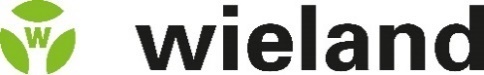 Wieland Electric ist Lösungsanbieter und Weltmarktführer für steckbare Elektroinstallation in der Gebäudetechnik und Anbieter für Sicherheits- und Automatisierungstechnik. In über 70 Ländern weltweit betreuen wir Kunden im Bereich Maschinen- und Anlagebau sowie Gebäude- und Lichttechnik. Als Schweizer Tochtergesellschaft engagieren wir uns für eine nachhaltige Entwicklung des Schweizer Marktes. Daher suchen wir einen engagierten Mitarbeiter alsVerkaufsingenieur Industrie Solution (m/w/d)Bern – Solothurn – BaselIhre Aufgaben:Selbständiger Aufbau und Pflege von langfristigen Kundenbeziehungen in den Branchen Maschinen- und Anlagenbau sowie deren BetreuungUmsetzung der Vertriebs- und Wachstumsstrategie Erarbeiten von Konzepten in den Bereichen der funktionalen Sicherheitstechnik sowie der Verbindungs- und Kommunikationstechnik Wir wünschen uns eine strategisch denkende Persönlichkeit mit Präsentationsgeschick und positiver Ausstrahlung, die es versteht, durch verbindliches und authentisches Auftreten zu begeistern und zudem folgende Eigenschaften und Qualifikationen mitbringt:Sie verfügen über eine Ausbildung in der Fachrichtung Elektrotechnik/Automation oder eine vergleichbare QualifikationSie besitzen mehrjährige und fundierte Berufserfahrung in der Industrie Idealerweise haben Sie bereits Erfahrung in der lösungsorientierten KundenberatungKommunikationsgeschick und durchsetzungsstarke Verhandlungsführung zeichnen Sie ausSchulungen und interne Weiterbildungen in englischer Sprache bereiten Ihnen keine MüheSie gehen sicher mit MS-Office-Programmen sowie den gängigen ERP/CRM-Strukturen umEin Wohnort im Verkaufsgebiet Bern, Solothurn oder Basel ist von VorteilMöchten Sie mehr über diese abwechslungsreiche Aufgabe in einem lebhaften Umfeld erfahren? Dann freut sich Frau Eva Graf über Ihren Kontakt, bzw. über Ihre vollständige Bewerbung.
Wieland Electric AG
Frau Eva Graf
Harzachstrasse 2b
8404 Winterthur

Tel. 052 235 21 02eva.graf@wieland-electric.com
http://www.wieland-electric.ch 